Madame, Monsieur,Vous voudrez bien noter qu'à la demande de l'équipe de direction de la Commission d'études 9, la réunion entièrement virtuelle des Groupes de travail 1/9 et 2/9, qui devait avoir lieu le 23 juin 2020, a été reportée au 7 juillet 2020, à la même heure (13 h 00-14 h 30 CEST).Pour tout complément d'information et toute question concernant la réunion des Groupes de travail 1/9 et 2/9, veuillez consulter la page d'accueil de la commission d'études. Veuillez agréer, Madame, Monsieur, l'assurance de ma considération distinguée.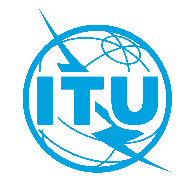 Union internationale des télécommunicationsBureau de la Normalisation des TélécommunicationsUnion internationale des télécommunicationsBureau de la Normalisation des TélécommunicationsGenève, le 19 juin 2020Genève, le 19 juin 2020Réf.:Corrigendum 1 à la 
Lettre collective TSB 6/9CE 9/SPCorrigendum 1 à la 
Lettre collective TSB 6/9CE 9/SP–	Aux administrations des États Membres de l'Union; –	aux Membres du Secteur UIT-T;–	aux Associés de l'UIT-T participant aux travaux de la Commission d'études 9;–	aux établissements universitaires participant aux travaux de l'UIT–	Aux administrations des États Membres de l'Union; –	aux Membres du Secteur UIT-T;–	aux Associés de l'UIT-T participant aux travaux de la Commission d'études 9;–	aux établissements universitaires participant aux travaux de l'UITTél.:+41 22 730 5858+41 22 730 5858–	Aux administrations des États Membres de l'Union; –	aux Membres du Secteur UIT-T;–	aux Associés de l'UIT-T participant aux travaux de la Commission d'études 9;–	aux établissements universitaires participant aux travaux de l'UIT–	Aux administrations des États Membres de l'Union; –	aux Membres du Secteur UIT-T;–	aux Associés de l'UIT-T participant aux travaux de la Commission d'études 9;–	aux établissements universitaires participant aux travaux de l'UITFax:+41 22 730 5853+41 22 730 5853–	Aux administrations des États Membres de l'Union; –	aux Membres du Secteur UIT-T;–	aux Associés de l'UIT-T participant aux travaux de la Commission d'études 9;–	aux établissements universitaires participant aux travaux de l'UIT–	Aux administrations des États Membres de l'Union; –	aux Membres du Secteur UIT-T;–	aux Associés de l'UIT-T participant aux travaux de la Commission d'études 9;–	aux établissements universitaires participant aux travaux de l'UITE-mail:tsbsg9@itu.inttsbsg9@itu.int–	Aux administrations des États Membres de l'Union; –	aux Membres du Secteur UIT-T;–	aux Associés de l'UIT-T participant aux travaux de la Commission d'études 9;–	aux établissements universitaires participant aux travaux de l'UIT–	Aux administrations des États Membres de l'Union; –	aux Membres du Secteur UIT-T;–	aux Associés de l'UIT-T participant aux travaux de la Commission d'études 9;–	aux établissements universitaires participant aux travaux de l'UITWeb:http://itu.int/go/tsg09 http://itu.int/go/tsg09 –	Aux administrations des États Membres de l'Union; –	aux Membres du Secteur UIT-T;–	aux Associés de l'UIT-T participant aux travaux de la Commission d'études 9;–	aux établissements universitaires participant aux travaux de l'UIT–	Aux administrations des États Membres de l'Union; –	aux Membres du Secteur UIT-T;–	aux Associés de l'UIT-T participant aux travaux de la Commission d'études 9;–	aux établissements universitaires participant aux travaux de l'UITObjet:Report de la réunion entièrement virtuelle des Groupes de travail 1/9 et 2/9 
(7 juillet 2020 de 13 h 00 à 14 h 30 CEST)Report de la réunion entièrement virtuelle des Groupes de travail 1/9 et 2/9 
(7 juillet 2020 de 13 h 00 à 14 h 30 CEST)Report de la réunion entièrement virtuelle des Groupes de travail 1/9 et 2/9 
(7 juillet 2020 de 13 h 00 à 14 h 30 CEST)Report de la réunion entièrement virtuelle des Groupes de travail 1/9 et 2/9 
(7 juillet 2020 de 13 h 00 à 14 h 30 CEST)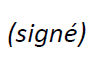 Chaesub Lee
Directeur du Bureau de la normalisation 
des télécommunicationsCE 9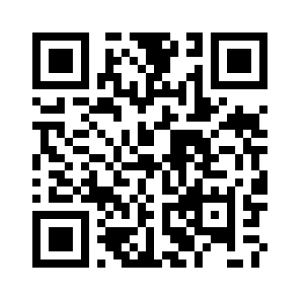 